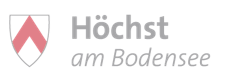 An das Gemeindeamt HöchstHauptstraße 156973 HöchstHöchst, amAntrag auf Förderungder Inanspruchnahme einer Tagesmutter, eines Tagesvaters (50% des Elterntarifes)Die Gemeinde übernimmt bei Mindestsicherung- oder Wohnbeihilfebezieher*innen 50% des Elterntarifes. Anspruchsberechtigte:natürliche PersonenHauptwohnsitz des Antragstellers, der Antragstellerin in HöchstAntrag bitte mit der Originalrechnung im Gemeindeamt Zimmer 13 vorlegenDie Auszahlung erfolgt nach Überprüfung über die Amtskassa im GemeindeamtNameAnschriftTelefonE-MailGeprüft am: 				                                                      ……………………………………….							                        Unterschrift des AntragstellersBitte zutreffendes ankreuzen